Муниципальное бюджетное учреждение дополнительного образования «Дом детского творчества» Ставропольского края  Кировского городского округа города НовопавловскаМетодическая разработка Мастер-  класс в технике тестопластики« РОЖДЕСТВЕНСКИЙ СУВЕНИР»для обучающихся 2-го года обучения                                                             кружок  « Кулинарные фантазии»                                                разработал                                                        педагог дополнительного образования                                       Вареникова Ольга Федоровна2023г.Новогодняя мастерская « СОЛЁНАЯ СКАЗКА»Мастер- класс« РОЖДЕСТВЕНСКИЙ СУВЕНИР»в технике тестопластикиЗдравствуйте, ребята!Новый год - самый масштабный праздник в мире. Новый год - время чудес, волшебства, неожиданных сюрпризов и ожидаемых подарков!  Его отмечают все народы, придерживаясь современных и вековых традиций. Подготовка к нему даёт возможность побыть немного волшебниками. Новый год не только самый радостный праздник, он ещё и самый нарядный. В это время преображается всё. Что для этого нужно? Подготовка к празднику начинается, пора приступать,  за работу!   Ребята , а чтобы праздник стал более загадочным и  интересным, давайте заглянем в Новогоднюю творческую мастерскую «СОЛЁНАЯ  СКАЗКА» и  изготовим «Рождественский сувенир» в технике тестопластики. Процесс  выполнения творческой работы   предполагает  6 этапов. Этапы:  Приготовление соленой лепной массы и подготовка инструмента для работы.Подетальное выполнение задания. Соединение всех изготовленных  деталей творческой работы. Сушка изделия.Грунтовка изделия.Декорирование  красками и лаком.Декорирование работы  цветным жгутом  и лентами, приклеивание на картон . Выполнение задания:   Работать с  лепной соленой массой – очень  интересное занятие, которое увлекает не только детей , но и взрослых.  Наверняка у Вас дома найдется горстка муки! Кроме того, тесто гораздо пластичнее гипса и выносливее пластилина.Как приготовить тесто для лепки?Рецепт 2 стакана  муки и 1 стакан  соли смешать в сухом виде, затем  добавить 125 мл воды и 1 ст. л. клея ПВА.Все смешать и замесить густое тесто, дать ему полежать под полиэтиленовым  пакетом минут 10 , чтобы тесто приобрело пластичность, затем снова перемять и можно  приступать  к выполнению творческой работы.Необходимые для творчества инструменты:Кроме того, что нужно научиться делать соленое тесто для лепки, немаловажно еще подготовить необходимый инструментарий и набор приспособлений:маленькая скалка,  небольшая  емкость  с водой (без нее никуда!);досточка для лепки;ножичек или стеки;стержень от шариковой ручки (для создания дырочек и узорчиков);кисточка; цветные веревочки и бантики ; Краски  гуашь и лак- спрей, для декора.Сначала определяемся с объемом  работы.  Размер готового  выполненного сувенира не должен превышать четвертой части листа А-4.  Тесто хорошо перемешиваем  в руках, скатываем  толстый жгут  и отрезаем часть  для  изготовления  основы  колокольчика.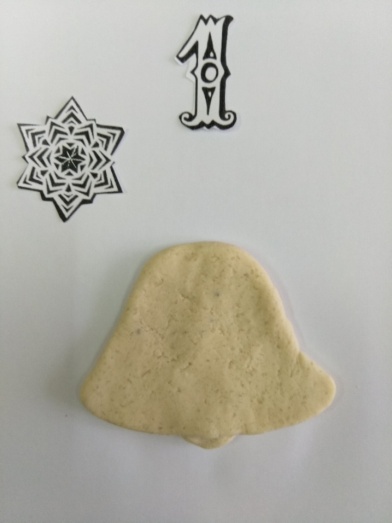 Внимательно изучая образец работы, поочередно изготавливаем  детали задания: листики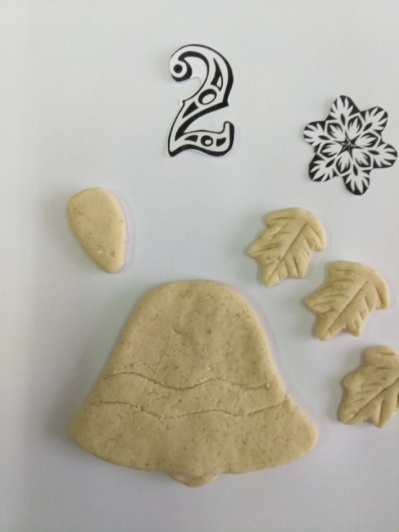 затем шарики,  сверяяя процесс выполнения  по образцу. Выполняем бантик  -  два жгутика  одного объема  превращаем  в раздавленные полоски и размещаем в соответствии  с образцом ( если желаете по другому разместить, чудесно).  Изготавливаем листики , выделяем  стекой или ножом прожилки и распределяем на основе .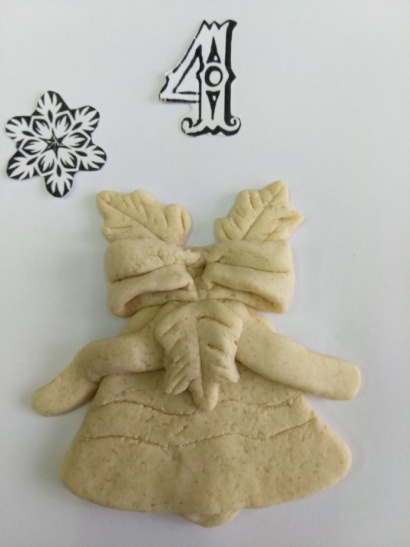 Изготавливаем верхнюю часть  бантика,  сверяем с образцом или  выполняем  по вашему желанию.   Все детали скрепляем  водой.  Сушка изделия осуществляется  в приоткрытой духовке при температуре 55-80 °C (поделка кладется в предварительно разогретую духовку). Изделие помещаем  на застеленный  бумагой противень или в жаропрочную посудину. Длительность процесса может составлять около часа или дольше в зависимости от размера фигурки.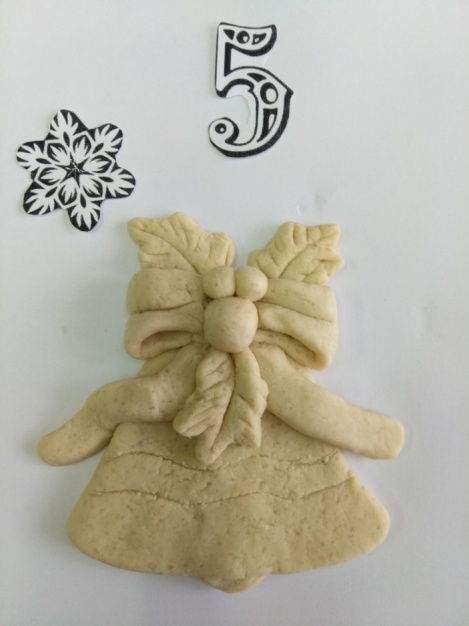 Грунтовка изделия.Для того , чтобы загруновать изделие , белую краску  смешиваем с водой  до консистенции  , напоминающей жидкую сметану. Охлажденную работу покрываем грунтовкой и просушиваем  на воздухе.Декорирование  красками и лаком.После грунтовки работу окрашиваем   красками гуашь по образцу или дополняем    своими идеями и отправляем  в духовку на просушку . Готовое изделие переносим на картон, обводим по конуру , вырезаем и  приклеиваем   клеем ПВА , покрываем  лаком .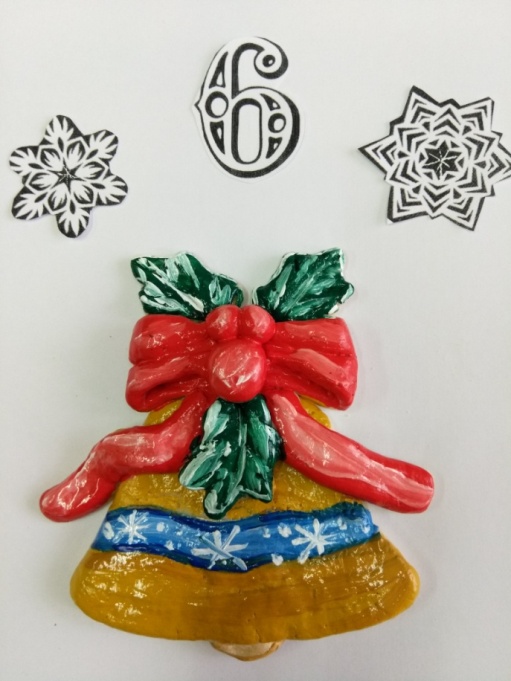 Вот и готов Рождественский сувенир !!!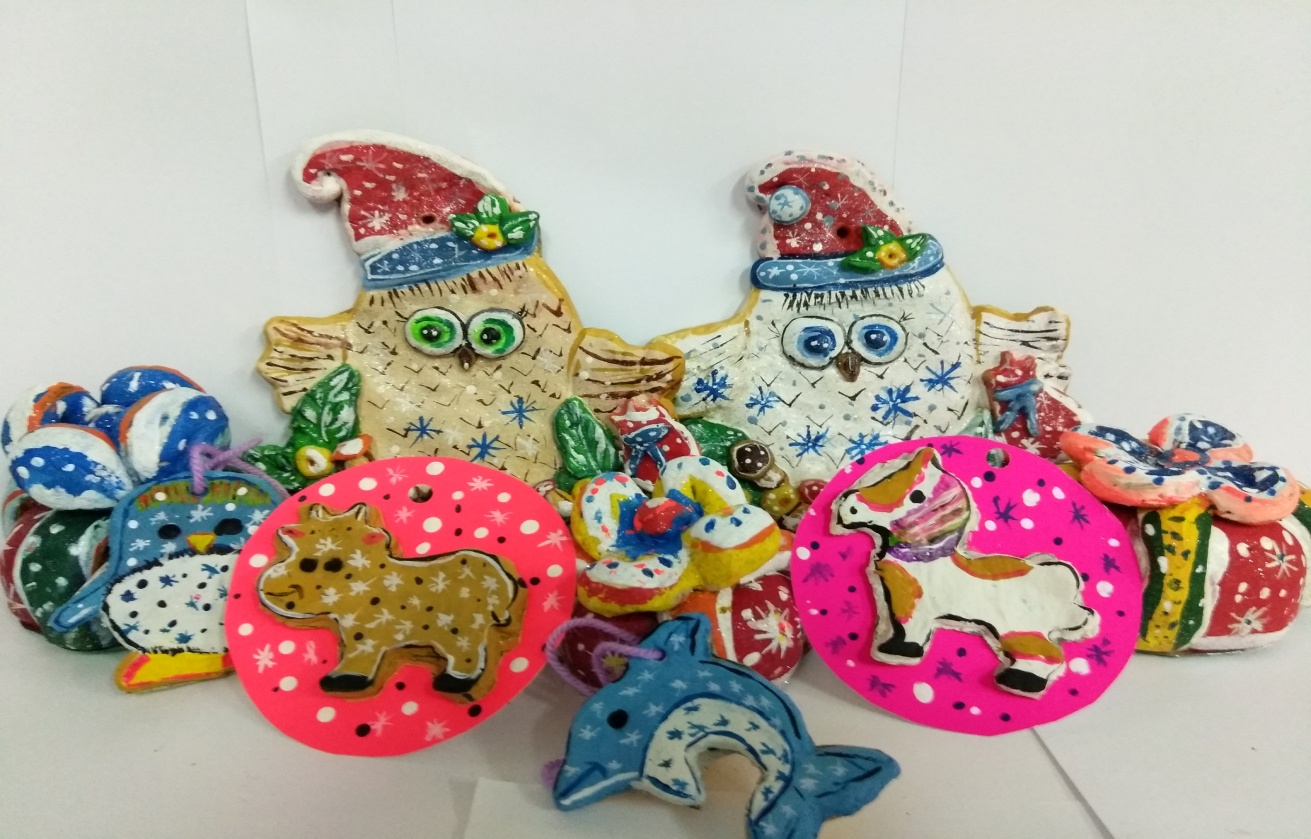 Детишки, с Новым годом вас.
Настал волшебный, чудный час.
Я к вам так долго добирался,
Привез подарков целый воз,
Ведь я же Дедушка Мороз,
И вас поздравить я спешу,
Вам счастья пожелать хочу!

С Новым годом и Рождеством!!!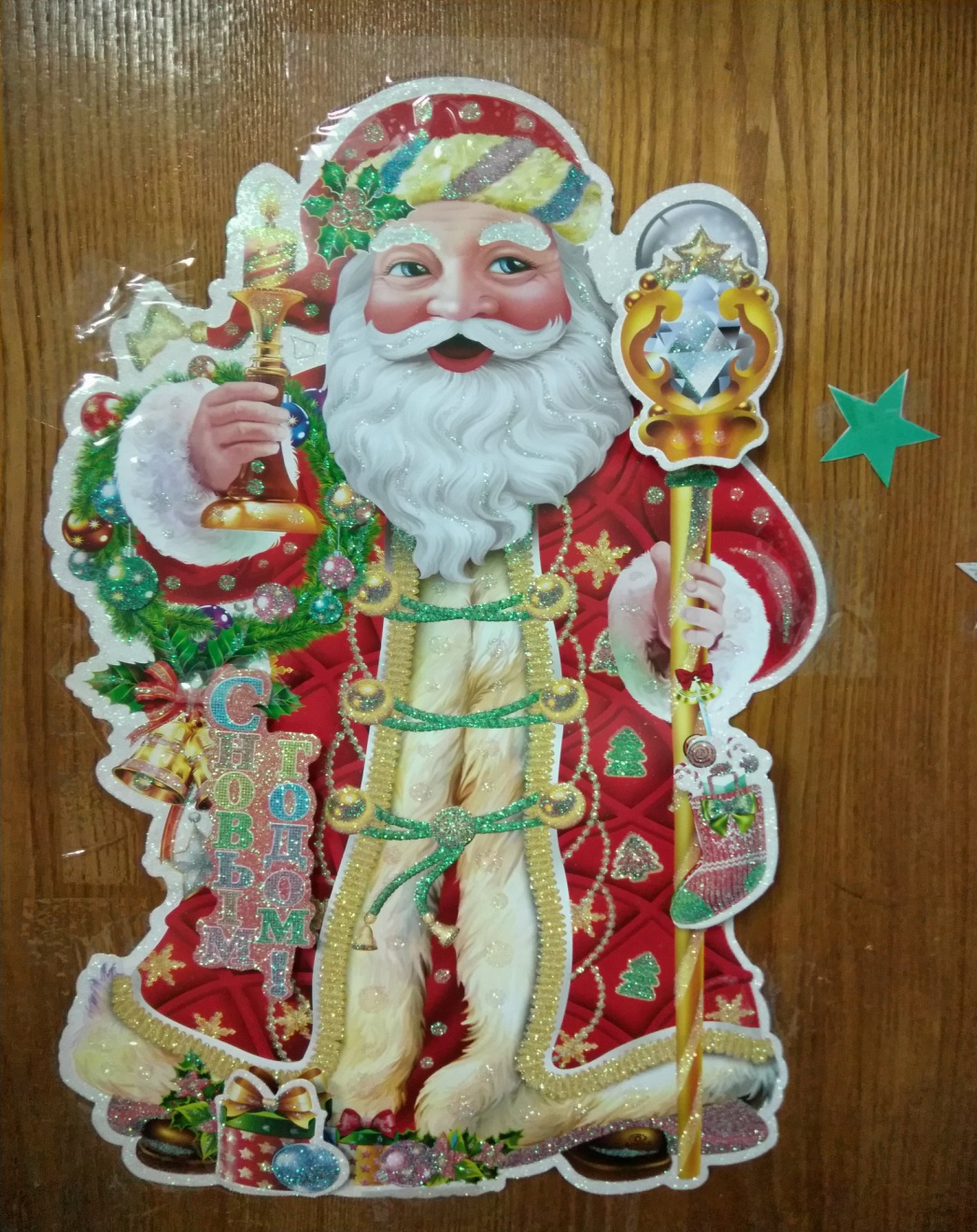 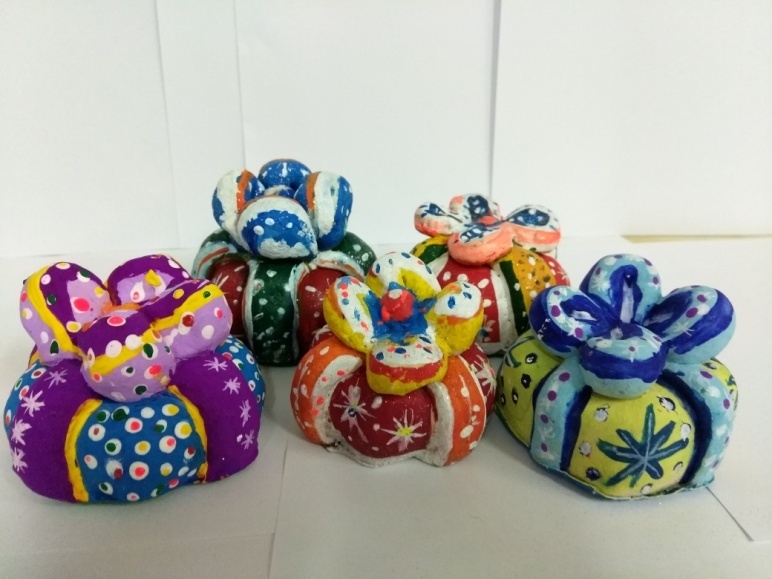 